Государственное учреждение - Отделение Пенсионного фонда Российской Федерации 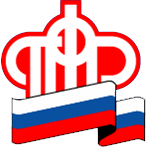 по Калининградской областиПенсионный фонд расширяет перечень предоставляемых мер соцподдержкиКалининград, 10 января 2022 г. С 1 января 2022 года Пенсионный фонд России (ПФР) будет предоставлять россиянам ряд выплат, компенсаций и пособий, которые прежде назначали и выплачивали органы социальной защиты и Роструд.В соответствии с принятыми поправками в федеральное законодательство на ПФР возлагаются новые дополнительные функции и бюджетные полномочия по осуществлению некоторых мер социальной поддержки, которые сейчас исполняют региональные органы соцзащиты и Роструд.Речь идет о пособиях, выплатах, компенсациях для пяти категорий россиян:неработающим гражданам, имеющим детей;лицам, подвергшимся воздействию радиации;реабилитированным лицам;инвалидам (детям-инвалидам), имеющим транспортные средства по медицинским показаниям;военнослужащим и членам их семей, пенсионное обеспечение которых осуществляет ПФР.Так, к примеру, через Пенсионный фонд с нового года будут назначаться следующие виды пособий для граждан, имеющих детей:ежемесячное пособие неработающим гражданам по уходу за ребёнком до 1,5 лет; пособие по беременности и родам женщинам, уволенным в связи с ликвидацией организации; единовременное пособие при рождении ребёнка; единовременное пособие при передаче ребёнка на воспитание в семью; единовременное пособие беременной жене военнослужащего, проходящего военную службу по призыву; ежемесячное пособие на ребёнка военнослужащего, проходящего военную службу по призыву.С полным перечнем передаваемых мер можно ознакомиться здесь или на сайте ПФР.Назначать новые выплаты, компенсации и пособия Пенсионный фонд будет за счёт организации межведомственного взаимодействия, то есть гражданам, уже получающим эти меры соцподдержки. Назначенные выплаты будут производиться Пенсионным фондом автоматически на реквизиты, указанные ранее. В этом случае обращаться в ПФР не требуется.Если же гражданин имеет право на эти пособия, но ещё не воспользовался им, то с 1 января 2022 года ему необходимо обратиться в клиентскую службу ПФР или офис МФЦ по месту жительства.В рамках подготовки к осуществлению данных полномочий в субъектах Российской Федерации проведена масштабная работа: на местах созданы рабочие группы с участием региональных министерств социальной защиты населения, проанализирован перечень передаваемых мер, предварительно согласованы проекты типовых форм соглашений об информационном взаимодействии и реестров передачи сведений. Разработаны стандарты предоставления мер социальной защиты (поддержки) для специалистов клиентских служб ПФР на основе утверждённых паспортов. Продуман в деталях путь гражданина как в клиентской службе ПФР, так и в МФЦ. Региональные органы соцзащиты предоставили в ПФР сведения о лицах, являющихся получателями передаваемых мер соцподдержки.Новые дополнительные функции и бюджетные полномочия Пенсионного фонда по осуществлению ряда мер социальной поддержки позволят оптимизировать процессы осуществления социальных выплат. В результате в стране будет внедрён единообразный подход к реализации мер соцподдержки, что также позволит повысить качество их предоставления.Получить ответы на вопросы об  отдельных мерах поддержки можно по телефону регионального контакт-центра ПФР на территории Калининградской области 8 800 600 0249 (звонок бесплатный), либо по номеру Единого контакт-центра взаимодействия с гражданами  8 800 600 00 00 (звонок бесплатный).